Inschrijvingsformulier scholententoonstelling Coöperatie Hoogstraten cv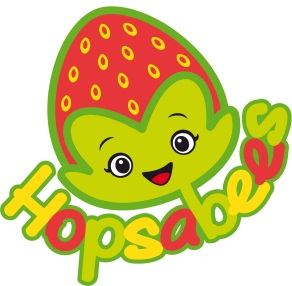 GegevensSchool:…………………………………………………………….Adres:……………………………………………………………..……………………………………………………………………..Telefoonnummer:……./………………………………………….Contactpersoon:…………………………………………………. Gsm-nummer:…………………………………………………….E-mailadres:………………………………………………………InschrijvingDatum:…………………………………………………………….Klas:……………………………………………………………….Aantal leerlingen:…………………………………………………  Veiling 	           Proeftuin